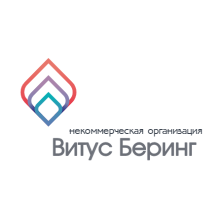 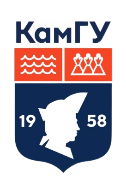 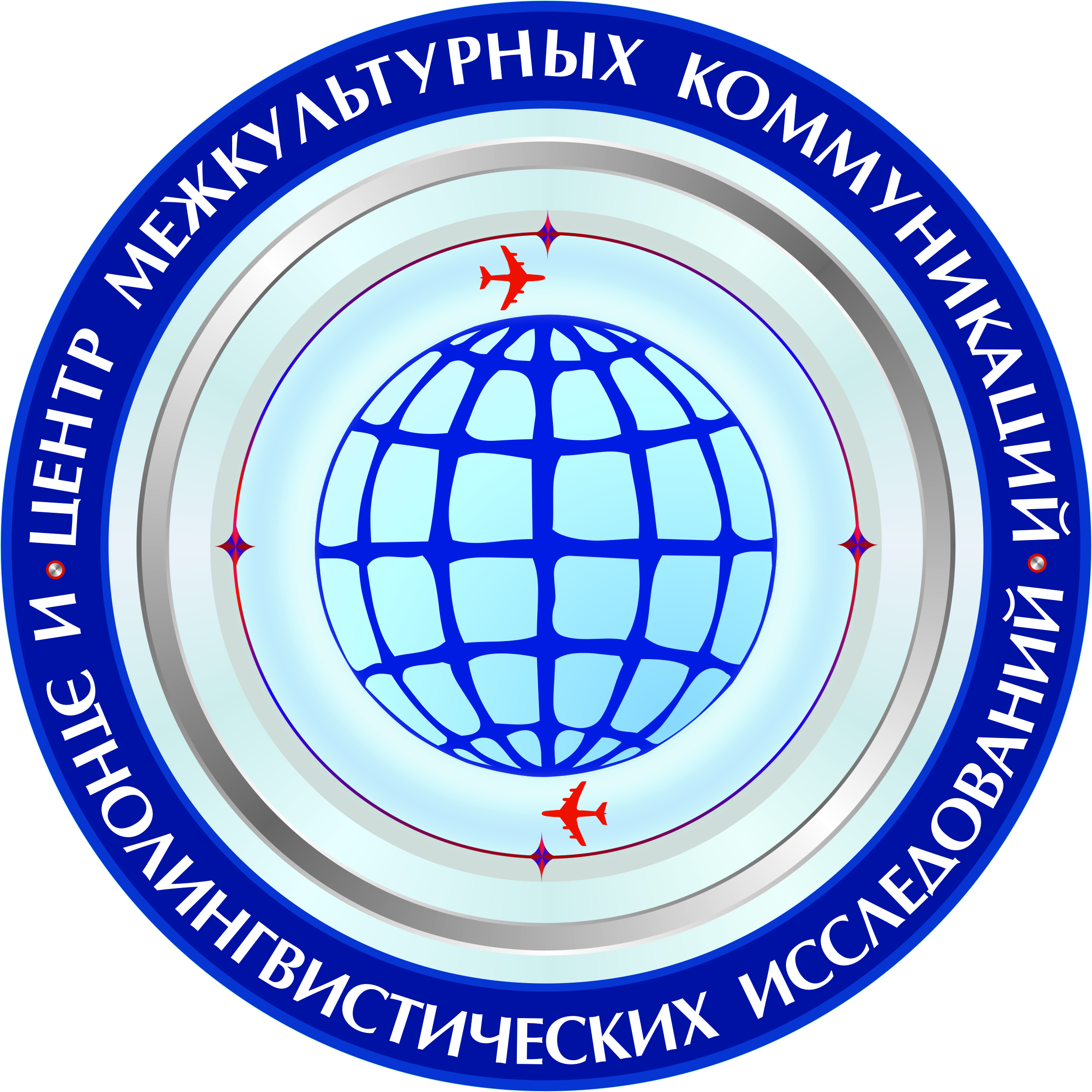 федеральное государственное бюджетное образовательное учреждениевысшего образования«КАМЧАТСКИЙ ГОСУДАРСТВЕННЫЙ УНИВЕРСИТЕТИМЕНИ ВИТУСА БЕРИНГА»17-21 октября 2022 годаI РЕГИОНАЛЬНАЯ НАУЧНО-ПРАКТИЧЕСКАЯ КОНФЕРЕНЦИЯ, ПОСВЯЩЕННАЯ ГОДУ КУЛЬТУРЫ КОРЕННЫХ МАЛЧИСЛЕННЫХ НАРОДОВ СЕВЕРА КАМЧАТСКОГО КРАЯ,«СОХРАНЯЯ ПРОШЛОЕ, СОЗДАЕМ БУДУЩЕЕ»ОРГАНИЗАЦИОННЫЙ КОМИТЕТПредседатель: Ефименко В.Н., доцент, кандидат педагогических наук, проректор по научной, инновационной и международной деятельности, доцент кафедры педагогики ФГБОУ ВО «КамГУ им. Витуса Беринга».Члены оргкомитета:Сорокин А.А., руководитель центра межкультурных коммуникаций и этнолингвистических исследований, старший преподаватель кафедры иностранных языков и переводоведения ФГБОУ ВО «КамГУ им. Витуса Беринга»;Гнездилова Е.В., начальник отдела научно-исследовательской, международной деятельности и аспирантуры, старший преподаватель кафедры педагогики ФГБОУ ВО «КамГУ им. Витуса Беринга»;Аптина А.Д., директор автономной некоммерческой организации социализации молодежи Камчатского края «Витус Беринг», методист отдела научно-исследовательской, международной деятельности и аспирантуры ФГБОУ ВО «КамГУ им. Витуса Беринга».ПЕРЕЧЕНЬ МЕРОПРИЯТИЙ, ЗАПЛАНИРОВАННЫХАНО СМКК «Витус Беринг», ОНИМДиА и ЦМКиЭИВ РАМКАХ КОНФЕРЕНЦИИ«СОХРАНЯЯ ПРОШЛОЕ, СОЗДАЕМ БУДУЩЕЕ»№Название мероприятияВремя проведения№ ауд.Руководитель/ответственныйРЕГИСТРАЦИЯ УЧАСТНИКОВ КОНФЕРЕНЦИИ17 октября(Пн) 09:30Корпус 1,25Аптина А.Д.КРУГЛЫЙ СТОЛ«ПОТЕНЦИАЛ УНИВЕРСИТЕТА И НАУКИ В СОХРАНЕНИИ ЯЗЫКОВ И КУЛЬТУР КОРЕННЫХ МАЛОЧИСЛЕННЫХ НАРОДОВ СЕВЕРА КАМЧАТСКОГО КРАЯ»17 октября(Пн)10:00Корпус 1,25Сорокин А.А.ВЫСТАВКА НАУЧНОЙ, УЧЕБНО-МЕТОДИЧЕСКОЙ ЛИТЕРАТУРЫ: «РОДНОЙ ЯЗЫК – ДУХОВНОЕ НАСЛЕДИЕ НАРОДА»17-21 октября(Пн-Пт)10:00-17:00Корпус 1,25Аптина А.Д.НАУЧНО-ПРАКТИЧЕСКИЙ СЕМИНАР «ОГРАНИЧЕНИЕ ПРАВ КМНС НА ОХОТУ И РЫБАЛКУ КАК ЕСТЕСТВЕННЫХ ПРАВ: АСПЕКТЫ ПРАВОПРИМЕНЕНИЯ»17 октября(Пн)11:50Корпус 3,111Кочнева И.П.НАУЧНО-ПРАКТИЧЕСКИЙ СЕМИНАР «ПРАВОВОЙ СТАТУС КОРЕННЫХ МАЛОЧИСЛЕННЫХ НАРОДОВ КАМЧАТКИ: ИСТОРИЯ И СОВРЕМЕННОСТЬ»17 октября(Пн)11:50Корпус 3,403Гаврилова Н.И., Завьялова С.В.ПРАКТИКО-ОРИЕНТИРОВАННЫЙ МАСТЕР-КЛАСС «МУЗЫКАЛЬНЫЕ ИНСТРУМЕНТЫ КОРЕННЫХ НАРОДОВ КАМЧАТКИ: ОБ ОСОБЕННОСТЯХ СОЗДАНИЯ, ИХ РОЛИ И ИГРЕ НА НИХ»17 октября(Пн)13:20Корпус 1,акт. залКравченко Г.О.ТВОРЧЕСКАЯ ЛАБОРАТОРИЯ ПО ДЕКОРАТИВНО-ПРИКЛАДНОМУ ИСКУССТВУ КОРЕННЫХ НАРОДОВ КАМЧАТКИ «БИСЕРОПЛЕТЕНИЕ: СЕМАНТИКА И ФУНКЦИИ БИСЕРНЫХ УКРАШЕНИЙ»17 октября(Пн)17:00Корпус 3,314Манько А.В.СЕКЦИЯ «СКОЛЬКО ЯЗЫКОВ ТЫ ЗНАЕШЬ – СТОЛЬКО РАЗ ТЫ ЧЕЛОВЕК: ПАЛЕОАЗИАТСКАЯ ЯЗЫКОВАЯ СЕМЬЯ»18 октября(Вт)10:00Корпус 1,25Сорокин А.А.НАУЧНО-ПРАКТИЧЕСКИЙ СЕМИНАР ПО ЗАПОЛНЕНИЮ ГРАНТОВЫХ ЗАЯВОК18 октября(Вт)12:00Корпус 1,25Аптина А.Д.ПРАКТИКО-ОРИЕНТИРОВАННЫЙ МАСТЕР-КЛАСС «НАЦИОНАЛЬНАЯ ХОРЕОГРАФИЯ НАРОДОВ КАМЧАТКИ»18 октября(Вт)13:20Корпус 1,акт. залКравченко Г.О.ПРАКТИКО-ОРИЕНТИРОВАННЫЙ МАСТЕР-КЛАСС «НАЦИОНАЛЬНЫЕ ИГРЫ НАРОДОВ СЕВЕРА КАМЧАТКИ»18 октября(Вт)15:10Корпус 1,25Килик М.А.ЛЕКЦИЯ«МИФЫ И ЛЕГЕНДЫ КОРЕННЫХ НАРОДОВ БЕРИНГИИ»18октября(Вт)15:10Корпус 3,211Кучманич С.В.ПУБЛИЧНАЯ ЛЕКЦИЯ «СОВРЕМЕННОЕ СОСТОЯНИЕ ТРАДИЦИОННОЙ ОБРЯДОВОЙ ПРАКТИКИ КОРЕННЫХ МАЛОЧИСЛЕННЫХ НАРОДОВ КАМЧАТКИ: АУТЕНТИЧНОСТЬ VS ТРАНСФОРМАЦИИ»19 октября(Ср)10:00Корпус 1,25Беляева М.Е.ПРОСВЕТИТЕЛЬСКИЙ МОДУЛЬ «СОХРАНЕНИЕ ТРАДИЦИОННОГО ОБРАЗА ЖИЗНИ, КУЛЬТУРЫ И ЯЗЫКА КОРЕННЫХ МАЛОЧИСЛЕННЫХ НАРОДОВ КАМЧАТКИ»19 октября(Ср)10:00Корпус 3,105Барсукова Л.И.,Кулакова Э.И.,Майнина О.С.ДИСКУССИОННАЯ ПЛОЩАДКА «ПЕРСПЕКТИВЫ ДАЛЬНЕЙШИХ ИССЛЕДОВАНИЙ МАЛЫХ ЯЗЫКОВ НАРОДОВ КАМЧАТКИ: ПОИСК НОВЫХ ФОРМ В ЦЕЛЯХ СОХРАНЕНИЯ ИХ БУДУЩЕГО»19 октября(Ср)11:00Корпус 1,25Сорокин А.А.ПРАКТИКО-ОРИЕНТИРОВАННЫЙ СЕМИНАР «ВОПРОСЫ КУЛЬТУРЫ КМНС В СОВРЕМЕННОЙ ЭКСКУРСИОННОЙ ДЕЯТЕЛЬНОСТИ: СОДЕРЖАНИЕ И ТЕХНОЛОГИЯ РАБОТЫ»19 октября(Ср)11:50Корпус 3,518Сибирцева Е.И.ИНФОРМ-ДАЙДЖЕСТ «ОРГАНИЗАЦИЯ ДЕЯТЕЛЬНОСТИ ОБЩИН КОРЕННЫХ МАЛОЧИСЛЕННЫХ НАРОДОВ РОССИИ: ПРАВОВОЙ АСПЕКТ»19 октября(Ср)12:00Корпус 3,416Барсукова Л.И.СЕМИНАР «ЭТНОЛОГИЯ КОРЕННЫХ НАРОДОВ КАМЧАТКИ»19 октября(Ср)12:00Корпус 3,509Кириллова А.И.ЛЕКЦИЯ«АСПЕКТЫ ИСТОРИИ КМНС КАМЧАТКИ В ПРАКТИКЕ ПРЕПОДАВАНИЯ ИНОСТРАННОГО ЯЗЫКА»19 октября(Ср)18:00ЧОУ «Английский лицей»,ауд. 506Андреева Е.А.ДИСКУССИОННАЯ ПЛОЩАДКА «СОЦИАЛЬНЫЕ МЕДИА КАК ЭФФЕКТИВНЫЙ ИНСТРУМЕНТ В СОХРАНЕНИИ ЯЗЫКОВ И КУЛЬТУР КОРЕННЫХ МАЛОЧИСЛЕННЫХ НАРОДОВ СЕВЕРА»20 октября(Чт)15:30Корпус 1,акт. залШевцова Е.А.НАУЧНО-ПРАКТИЧЕСКИЙ СЕМИНАР «ОСОБЕННОСТИ ПЕРЕДАЧИ ЭТНОКУЛЬТУРНЫХ РЕАЛИЙ В ПЕРЕВОДЕ»20 октября(Чт)15:30Корпус 3, ауд. 205Каразия Н.А.,Слободенюк Е.А.НАУЧНЫЙ СЕМИНАР«КОРЕННЫЕ НАРОДЫ КАМЧАТКИ В УСЛОВИЯХ ТРАНСФОРМАЦИЙ 1920-50-хх гг.: ИСТОРИЧЕСКОЕ ОСМЫСЛЕНИЕ»20 октября(Чт)10.00Корпус 3, ауд. 205Ильина В.А.,Кириллова А.И.ИТОГОВОЕ ЗАСЕДАНИЕ20 октября(Чт)16:30Корпус 1,акт. залСорокин А.А.ВЫЕЗДНАЯ СЕССИЯ В ЭТНИЧЕСКОЕ СТОЙБИЩЕ «КАЙНЫРАН»21 октября(Пт)12:00-17:00Этно-стойбище «Кайныран»Сорокин А.А.